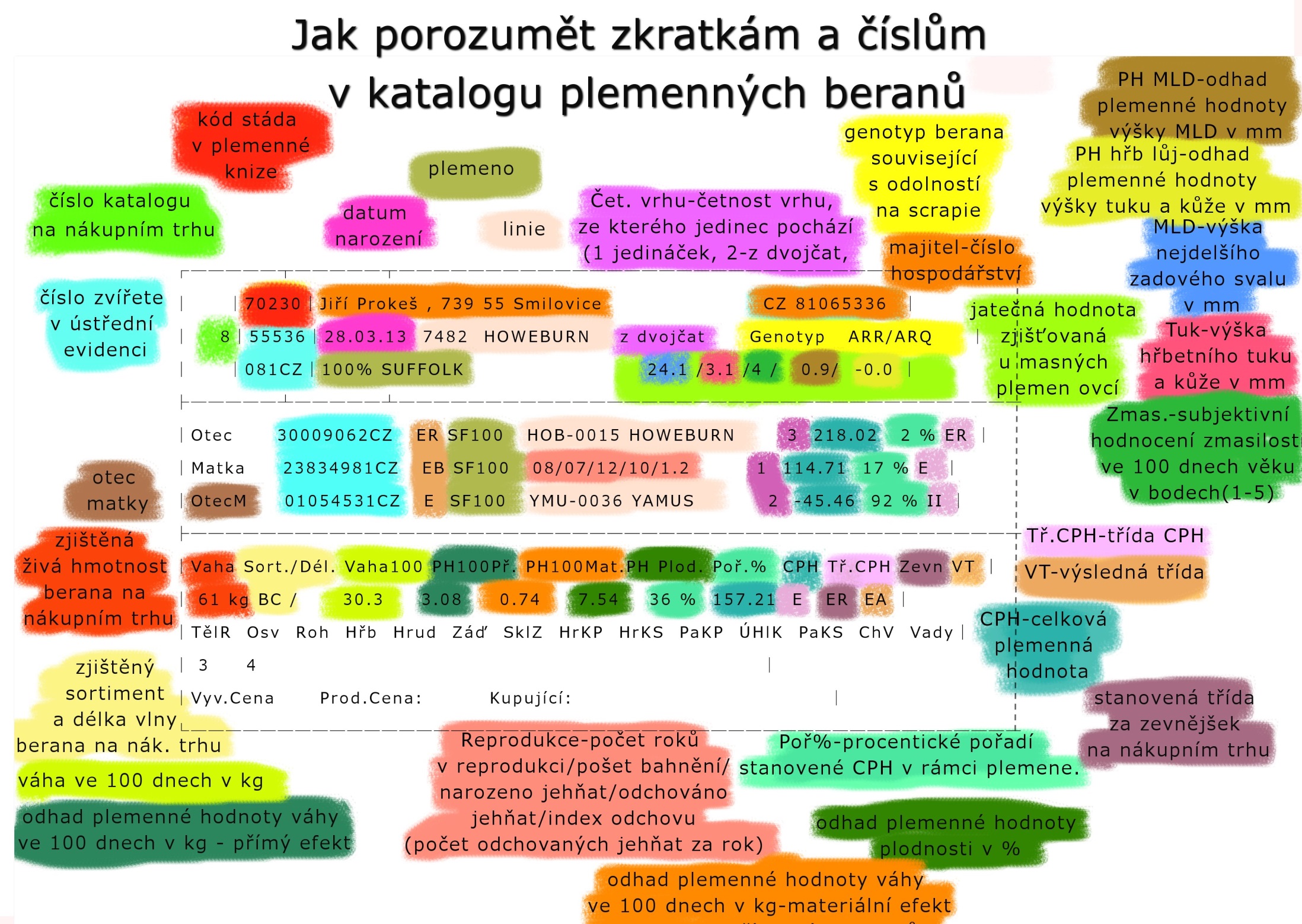 Lineární popis a vady zevnějšku beranů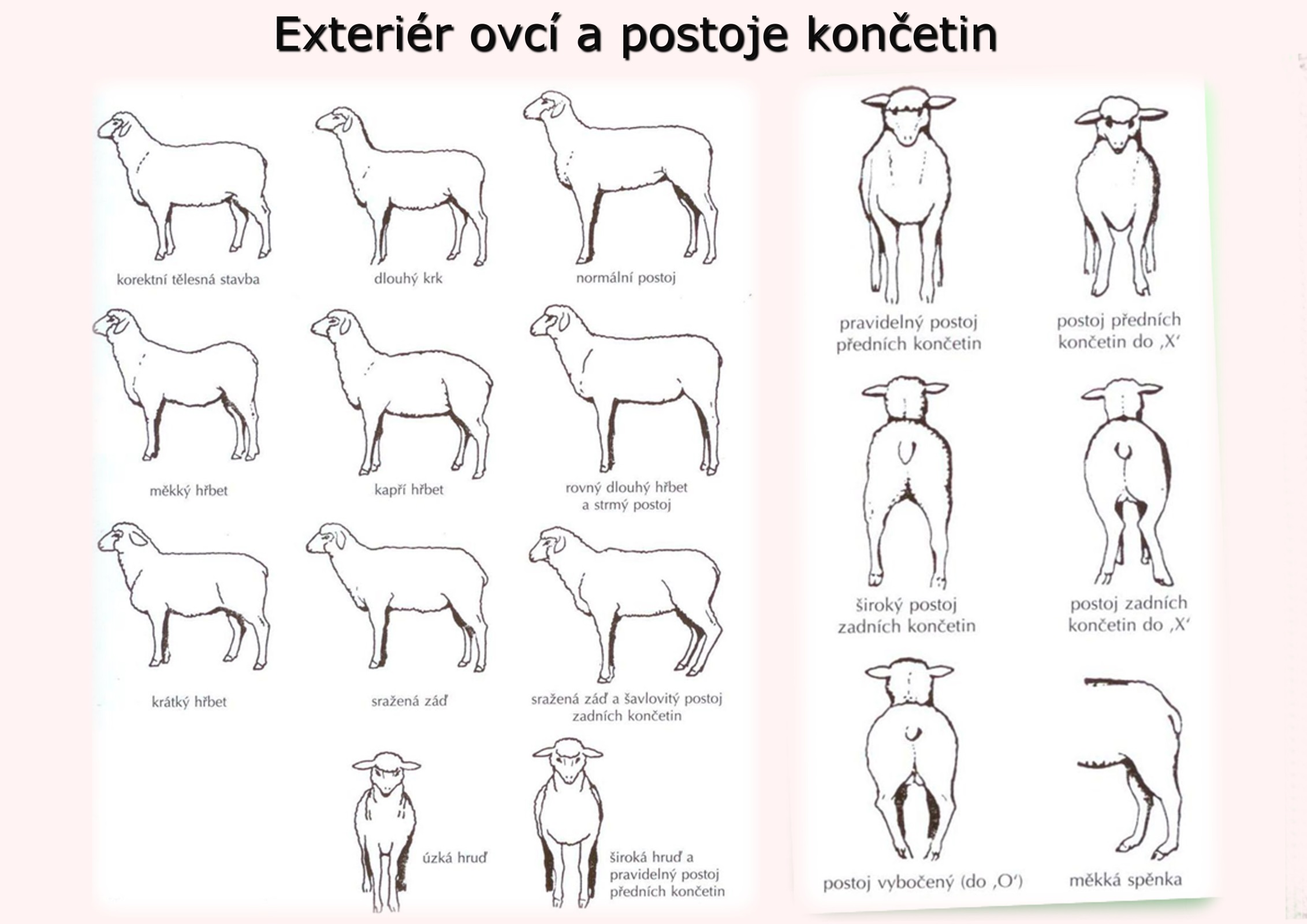 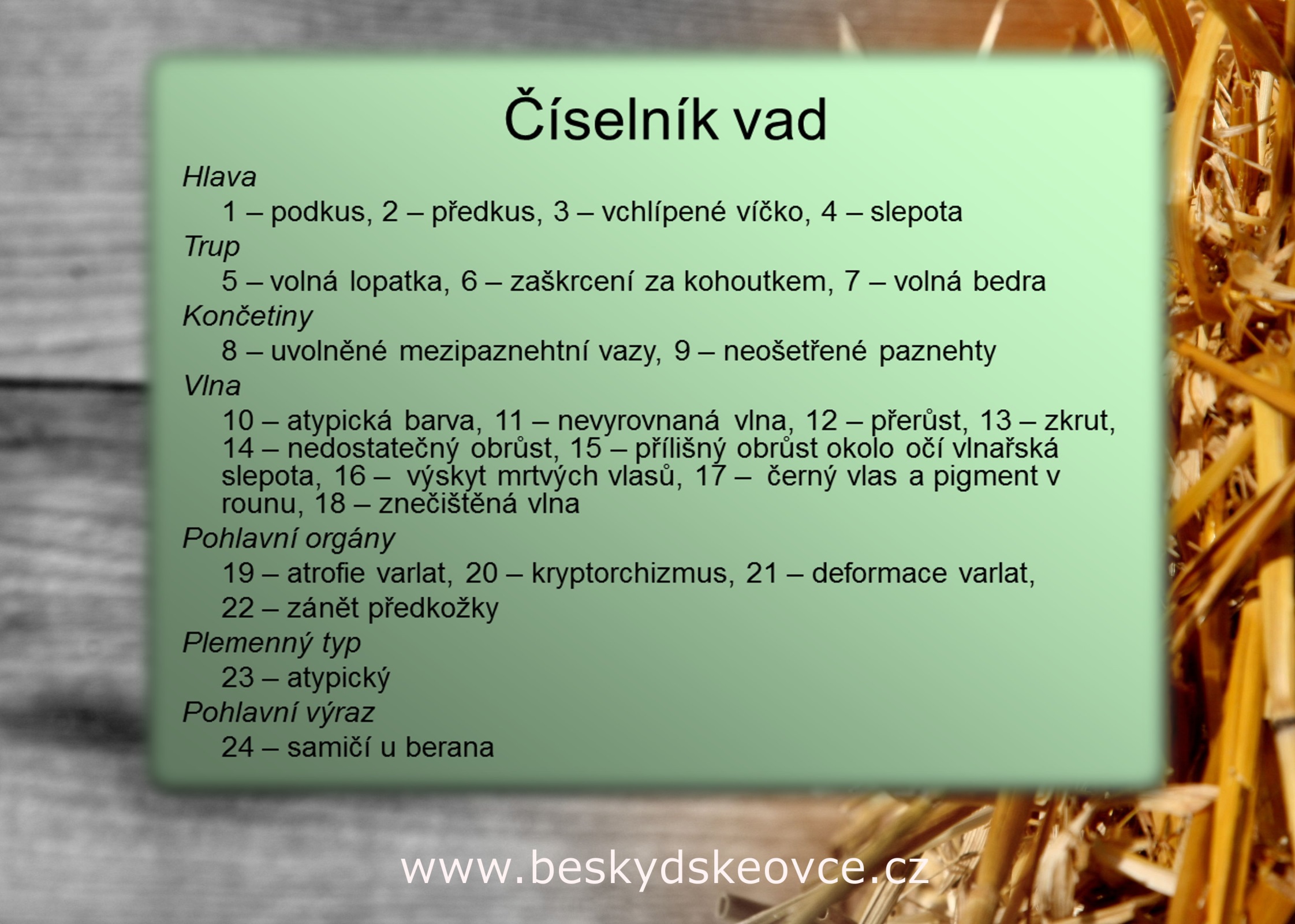 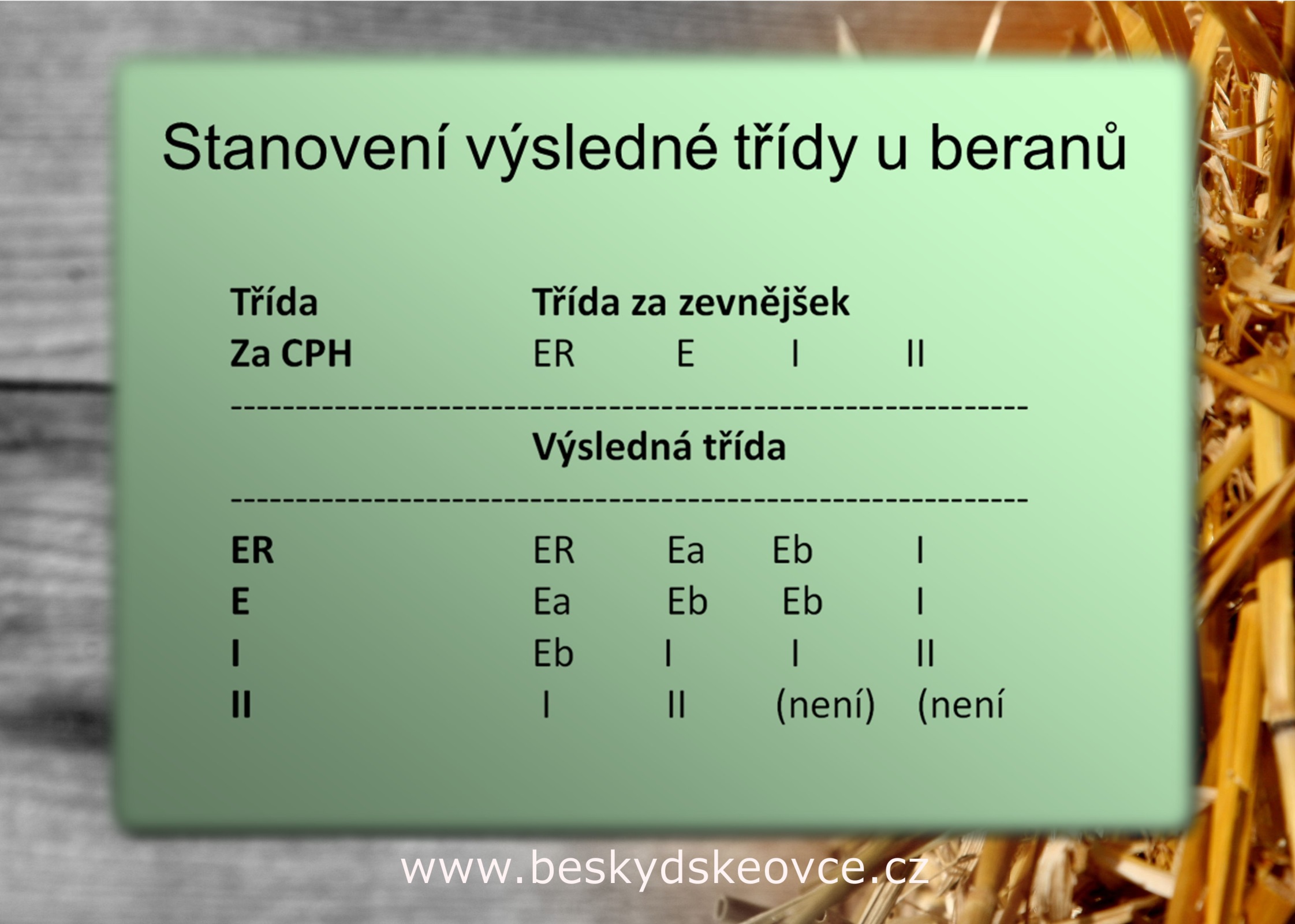 Hodnocení /stupeň/Zkratka12345Tělesný rámecTělRVelmi malýMalýOdpovídajícíVelkýVelmi velkýOsvaleníOsvVelmi slabéSlabšíOdpovídajícíNadprůměrnéVynikajícíRohatostRohBezrohýOdrohovanýRohovité výrůstky bez kost. podkladuMalé rohyVelké rohyHřbetHřbVelmi měkkýMěkkýRovnýKapříVýrazně KapříŠířka hrudníkuHrudVelmi úzkýÚzkýOdpovídajícíŠirokýVelmi širokýŠířka zádiZáďVelmi úzkáÚzkáOdpovídajícíŠirokáVelmi širokáSklon zádiSklZVýrazně sraženáSraženáMírně skloněnáTéměř rovnáRovnáPostoj hrudních končetinHrKP Výrazně do XDo XRovnýSudovitýVýrazně sudovitýSpěnky hrudních končetinHrKSVelmi měkkéMěkkéKorektníStrméVelmi strméPostoj pánevních končetinPaKPVýrazně do XDo XRovnýSudovitýVýrazně sudovitýÚhel hlezenního kloubuÚHIKVelmi šavlovitéŠavlovitéPravidelnéStrméVelmi strméSpěnky pánevních končetinPaKSVelmi měkkéMěkkéKorektníStrméVelmi strméCharakter vlnyChVAtypickýPodprůměrnýOdpovídajícíNadprůměrnýVynikajícíPlemenný typNevýrazný234VýraznýPohlavní výrazNevýrazný234Výrazný